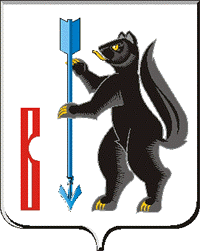                                         АДМИНИСТРАЦИЯГОРОДСКОГО ОКРУГА ВЕРХОТУРСКИЙП О С Т А Н О В Л Е Н И Еот 02.02.2021 г. № 63г. Верхотурье  О внесении изменений в муниципальную программу «Комплексное развитие сельских территорий городского округа Верхотурский до 2025 года»,утвержденную постановлением Администрации городского округа Верхотурский от 30.09.2019г. № 804В соответствии с Бюджетным кодексом Российской Федерации, Федеральным законом от 06 октября 2003 года №131-ФЗ «Об общих принципах организации местного самоуправления в Российской Федерации», постановлением Администрации городского округа Верхотурский от 06 мая 2019 года № 373 «Об утверждении Порядка формирования и реализации муниципальных программ городского округа Верхотурский», Решением Думы городского округа Верхотурский от 11 декабря 2020 года № 60 «О бюджете городского округа Верхотурский на 2021 год и плановый период 2022 и 2023 годов», руководствуясь Уставом городского округа Верхотурский,ПОСТАНОВЛЯЮ:1.В муниципальную программу «Комплексное развитие сельских территорий городского округа Верхотурский до 2025 года», утвержденную постановлением Администрации городского округа Верхотурский от 30.09.2019г. № 804 (с изменениями, внесенными постановлениями Администрации городского округа Верхотурский от 19.12.2019 № 1030, от 11.02.2020 № 97), внести следующие изменения:1) в паспорте муниципальной программы «Комплексное развитие сельских территорий городского округа Верхотурский до 2025 года» раздел «Объемы финансирования муниципальной программы по годам реализации, тыс.рублей» изложить в следующей редакции:2) цели, задачи и целевые показатели муниципальной программы «Комплексное развитие сельских территорий городского округа Верхотурский до 2025 года» изложить в новой редакции в соответствии с приложением к настоящему постановлению;3) план мероприятий по выполнению муниципальной программы «Комплексное развитие сельских территорий городского округа Верхотурский до 2025 года» изложить в новой редакции в соответствии с приложением к настоящему постановлению;2.Опубликовать настоящее постановление в информационном бюллетене «Верхотурская неделя» и разместить на официальном сайте городского округа Верхотурский.3.Контроль исполнения настоящего постановления возложить за заместителя главы Администрации городского округа Верхотурский по социальным вопросам Бердникову Н.Ю.И.о.Главы городского округа Верхотурский                                                    Л.Ю. ЛитовскихОбъемы финансирования муниципальной программы по годам реализации, тыс. рублейВСЕГО: 5946,9 тыс. руб.:в том числе: 2020 год – 1663,2 тыс. руб.;2021 год – 660,5 тыс. руб.;2022 год – 667,0 тыс. руб.;2023 год – 840,0 тыс. руб.;2024 год – 1056,2 тыс. руб.;2025 год – 1060,0 тыс. руб.из них:федеральный бюджет: 675,9 тыс. руб., в том числе: 2020 год –675,9 тыс. руб.;2021 год – 0,0 тыс. руб.;2022 год – 0,0 тыс. руб.;2023 год – 0,0 тыс. руб.;2024 год – 0,0 тыс. руб.;2025 год – 0,0 тыс. руб.;средства по годам уточняются ежегодно по результатам отбора, областной бюджет: 333,0 тыс. руб.в том числе:2020 год – 333,0 тыс. руб.;2021 год – 0 тыс. руб.;2022 год – 0 тыс. руб.;2023 год – 0 тыс. руб.;2024 год – 0 тыс. руб.;2025 год – 0 тыс. руб.средства областного бюджета уточняются ежегодно по результатам отбора;местный бюджет: 1059,3 тыс. руб.в том числе: 2020 год – 155,3 тыс. руб.2021 год – 161,5 тыс. руб.2022 год – 168,0 тыс. руб.2023 год – 174,7 тыс. руб.2024 год – 199,8 тыс. руб.2025 год – 200,0 тыс. руб.внебюджетные источники: 3878,7 тыс. руб.в том числе:2020 год – 499,0 тыс. руб.2021 год – 499,0 тыс. руб.2022 год – 499,0 тыс. руб.2023 год – 665,3 тыс. руб.2024 год – 856,4 тыс. руб.2025 год – 860,0 тыс. руб.